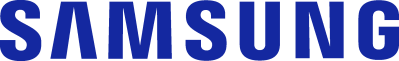 Samsung predstavlja Galaxy Z Flip4 i Galaxy Z Fold4:Najsvestranije uređaje koji mijenjaju način korištenja pametnih telefonaSamsung pomiče granice svestranosti pametnih telefona sa svojom četvrtom generacijom preklopnih uređaja, pružajući poboljšanu produktivnost, mogućnosti prilagođavanja osobnim željama i FlexCam iskustvo kamereZAGREB, Hrvatska, 10. kolovoza 2022 – Tvrtka Samsung Electronics predstavila je najnoviju generaciju revolucionarnih preklopnih pametnih telefona: Galaxy Z Flip4 i Galaxy Z Fold4. Oba uređaja donose prilagodljivi vanjski dizajn, karakteristike prilagođene individualnim potrebama korisnika i unaprijeđene performanse. Četvrta generacija Galaxy Z serije svojim značajkama odmiče se od standardnog i nudi nove, moćne interakcije koje obogaćuju svakodnevni život. „Samsung Galaxy preklopni pametni telefoni razvijeni su na temeljima naše filozofije otvorenosti i pružaju nove mogućnosti cjelokupnog prilagođavanja – izvana i iznutra. Nastali u suradnji s našim svjetski poznatim partnerima, ovi novi preklopni uređaji nude nevjerojatno mobilno iskustvo koje zadovoljava potrebe najdinamičnijih korisnika. Zahvaljujući našim neprekidnim naporima i liderstvu, popularnost preklopnih uređaja nastavlja rasti. Uspješno smo transformirali ovu kategoriju uređaja iz pionirskog projekta u seriju pametnih telefona za široku upotrebu među milijunima korisnika širom svijeta“, rekao je Dr. TM Roh, predsjednik i voditelj MX (Mobile eXperience) Business odjela, Samsung Electronics.Kao potvrda predanosti tvrtke Samsung vrhunskoj vještini izrade, svaka komponenta dizajna kod oba pametna telefona je detaljno analizirana za stvaranje istinski prilagodljivog iskustva kako bi svaki korisnik imao uređaj koji se uklapa u njegove potrebe. Galaxy Z Flip4 zasnovan je na vrlo uspješnom, kultnom Samsung dizajnu uz dodatak ključnih značajki kao što su unaprijeđeno iskustvo korištenja kamere, veća baterija i proširene mogućnosti prilagođavanja uz svoj vrlo kompaktan dizajn. Galaxy Z Fold4 otvara nove mogućnosti za korisnika, pružajući sveobuhvatno iskustvo korištenja pametnog telefona zahvaljujući dizajnu koji može mijenjati oblik, impresivnim zaslonima i multitasking značajkama poput onih na računalu, uz naprednu tehnologiju kamere i snažne mobilne procesore. Galaxy Z Flip4, savršeni uređaj za izražavanje vlastitog stilaGalaxy Z Flip4 unapređuje omiljene funkcije među Samsung korisnicima, što ga čini savršenim uređajem za izražavanje vlastitog stila. Njegov preklopni dizajn nudi jedinstveno iskustvo koje nije dostupno ni na jednom drugom pametnom telefonu. Korisnici mogu snimati videozapise bez upotrebe ruku ili grupne selfije pod različitih kutovima djelomičnim preklapanjem Z Flip4 pametnog telefona za aktivaciju inovativne FlexCam kamere. Ove funkcije su čak dostupne i na omiljenim aplikacijama korisnika. Zahvaljujući Samsung partnerstvu s tvrtkom Meta, FlexCam je optimiziran za najpopularnije društvene mreže, uključujući Instagram, WhatsApp i Facebook. Uz Z Flip4 korisnik može napraviti najkvalitetnije selfije ikad direktno putem Cover Screen prednjeg zaslona, korištenjem glavne kamere s unaprijeđenom Quick Shot značajkom. Sada, korisnik može započeti snimanje visokokvalitetnog videozapisa u Quick Shot načinu rada, a zatim ga jednostavno prebaciti u Flex način rada i nastaviti snimati bez prekida – što je idealno za autore sadržaja i vlogere. Također, korisnici mogu snimati selfije u Portrait Mode načinu rada i pregledavati ih u stvarnim omjerima i dimenzijama fotografije kada koriste Quick Shot značajku. Uz poboljšanu kameru, opremljenu sa 65% jačim senzorom koju pokreće moćna Snapdragon® 8+ Gen 1 mobilna platforma, fotografije i videozapisi su oštriji i stabilniji – i po danu i po noći. Z Flip4 napravljen je tako da se stvarno može koristiti bez upotrebe ruku – omogućavajući da se radi više stvari istovremeno bez potrebe za rasklapanjem pametnog telefona. Korisnik može telefonirati, odgovarati na poruke, otključavati auto pa čak i kontrolirati SmartThings Scene widget i to sve s Cover Screen prednjeg zaslona.Galaxy Z Flip4 može snimati, emitirati i povezivati se duže između dva punjenja s poboljšanom baterijom od 3,700mAh. Sa super brzim punjenjem, koje je sada dostupno na Z Flip4 pametnom telefonu, uređaj se može napuniti do čak 50% za oko 30 minuta, održavajući korisnike povezanima i onda kada je baterija pri kraju. S tanjim mehanizmom preklapanja, izravnatim rubovima, kontrastnim matiranim stražnjim staklom i sjajnim metalnim okvirima, ovo je najelegantniji Samsung dizajn do sada. Korisnici mogu u potpunosti personalizirati Z Flip4 pametni telefon s Galaxy Themes aplikacijom koja nudi različiti odabir tema za prednji i glavni zaslon kako bi vlastiti stil upotpunili prilagođenim fontovima, ikonama i dizajnom. Pored toga, korisnici imaju mogućnosti izraditi i svoj vlastiti Cover Screen prednji zaslon s novim dizajnom sata i pozadina u različitim formatima kao što su slike, GIF-ovi, pa čak i video.Galaxy Z Fold4, moćan uređaj za multitasking s vrhunskim performansama Galaxy Z Fold4 rezultat je stalnih Samsung inovacija u segmentu Galaxy pametnih telefona te ujedno i najmoćniji uređaj do sada. Z Fold4 kombinira sveukupnu Samsung mobilnu tehnologiju i predstavlja uređaj sa značajno povećanom funkcionalnošću, bilo da je rasklopljen, preklopljen ili u Flex načinu rada. Isto tako, ovo je prvi uređaj sa Android 12L, specijalnom verzijom Android operativnog sustava koju je kreirao Google za velike zaslone, uključujući i preklopne uređaje. Multitasking na Galaxy Z Fold4 uređaju lakši je nego ikada pa tako korisnici mogu obavljati više toga istovremeno dok su u pokretu. Novi Taskbar pruža izgled sličan onom na računalu i nudi pristup svim omiljenim i nedavno korištenim aplikacijama korisnika. Također, multitasking je puno pregledniji zahvaljujući novim pokretima povlačenja. Korisnik može jednostavno prebaciti aplikacije s cijelog zaslona na manje prozore koji iskaču ili podijeliti zaslon na pola kako bi još lakše obavljali više stvari istovremeno.Samsung partnerstvo s tvrtkama Google i Microsoft podiže ljestvicu kada je u pitanju multitasking. Google aplikacije, uključujući Chrome i Gmail, sada podržavaju drag-and-drop funkciju, što korisnicima omogućava da brzo kopiraju i lijepe linkove, fotografije i drugo iz aplikacije u aplikaciju. Uz Google Meet, korisnici se sada mogu povezati s više ljudi dok uživaju u zajedničkim virtualnim aktivnostima, uključujući zajedničko gledanje videa na YouTube platformi ili igranje video igrica putem video poziva. Cjelokupni Microsoft Office paket i Outlook koriste prednosti preklopnog zaslona, pružajući više informacija i brže načine interakcije sa sadržajem. Dodatno, multitasking iskustvo upotpunjeno je i S Pen olovkom, koja omogućava crtanje i izradu bilješki u pokretu uz pojednostavljenu pohranu unutar Standing Cover futrole s pretincem za olovku. Galaxy Z Fold4 snima zapanjujuće fotografije i videozapise s nadograđenom širokokutnom lećom od 50MP i 30x Space Zoom lećom. Različiti načini rada kamere, uključujući veću mapu zumiranja aktiviranu na Capture View Mode načinu rada, Dual Preview i Rear Cam Selfie prilagođene su za iskorištavanje prednosti jedinstvenog dizajna za još veću fleksibilnost snimanja. Isto tako, s većom veličinom piksela, 23% jačim senzorom i unaprijeđenom snagom obrade, korisnici mogu stvarati jasnije fotografije čak i noću. Sadržaj je još impresivniji i izražajniji na glavnom zaslonu od 7,6-inča s većom razinom svjetlosti, brzinom osvježavanja od 120Hz i manje vidljivom kamerom ispod zaslona (UDC) koja se odlikuje novim rasporedom subpiksela raspršenog tipa. Popularne aplikacije društvenih mreža kao što je Facebook, optimizirane su za iskustvo velikog zaslona kako bi korisnik još više uživao u gledanom sadržaju. Također, korisnik može otvoriti svoju omiljenu streaming platformu za zabavu kao što je Netflix aplikacija i gledati odabrani film ili seriju bez korištenja ruku u Flex načinu rada. Za neoptimizirane aplikacije korisnici čak mogu kontrolirati uređaj bez prekidanja gledanog sadržaja pomoću nove Flex Mode Touchpad funkcije. Ova funkcija nudi preciznost prilikom zaustavljanja, premotavanja i reprodukcije videozapisa ili zumiranje sadržaja dok je uređaj u Flex načinu rada. I igrice su brže zahvaljujući moćnoj Snapdragon® 8+ Gen 1 mobilnoj platformi i hiperbrzoj 5G mreži. S tanjim mehanizmom preklapanja, manjom težinom i još užim okvirima, široki zaslon omogućava lakšu interakciju pomoću jedne ruke na Cover Screen prednjem zaslonu.Samsung nastavlja svoje putovanje bogato inovacijama s kojima ruši sve barijere i pruža razinu izdržljivosti koju korisnici očekuju, kako iznutra tako i izvana. S Armor Aluminum okvirima i mehanizmom preklapanja i ekskluzivnim Corning® Gorilla® Glass Victus®+ zaštitnim staklom na prednjem zaslonu i stražnjem djelu uređaja, Galaxy Z Flip4 i Z Fold4 su najčvršći Samsung preklopni pametni telefoni do sada.. Izdržljivost ploče glavnog zaslona također poboljšana zahvaljujući optimiziranoj strukturi slojeva, što pomaže u smanjenju oštećenja  od vanjskih udaraca. Osim toga, Z Flip4 i Z Fold4 donose vodootpornost IPX8 standarda tako da korisnici ne moraju brinuti ako ih uhvati pljusak. Galaxy Buds2 Pro, vrhunski dizajn s ultimativnim iskustvom slušanjaGalaxy Z seriji pametnih telefona pridružuju se i Galaxy Buds2 Pro – nove Samsung bežične slušalice koje pružaju do sada najbolje korisničko iskustvo s novim, kompaktnim dizajnom i besprijekornim opcijama povezivanja što ih čini idealnim za svaki aspekt života. Slušalice omogućavaju uživanje u glazbi uz vrhunski Hi-Fi 24Bit Audio, nudeći visok i dinamičan raspon zvuka kako bi se korisnici maksimalno povezali sa sadržajem koji slušaju uz kristalno čistu rezoluciju. Zatim, sa Samsung besprijekornim kodekom (SSC HiFi), omogućen je kvalitetan prijenos glazbe bez pauze, a novi koaksijalni dvosmjerni zvučnik čini taj zvuk bogatijim nego ikada prije.Novi kompaktan, ergonomičan dizajn koji je za 15% manji, osiguravajući sigurno nošenje bez okretanja ili ispadanja što ga čini savršenim partnerom za fizičku aktivnost. Korisnik može primati pozive u pokretu sa snažnom ANC (Active Noise Cancellation) značajkom kako bi uklonili vanjsku buku. Nove Galaxy Buds2 Pro slušalice omogućavaju korisnicima da pobjegnu u vlastiti svijet i istovremeno ostanu povezani sa svojom svakodnevicom. Tako, kada korisnik treba odgovoriti na hitan poziv dok uživa u igri ili gleda film na svom tabletu, Buds2 Pro može neprimjetno prebaciti audio vezu na pametni telefon sa samo jednim dodirom prsta. Galaxy Buds2 Pro sada ima Auto Switch značajku koja omogućava lagani prijelaz s omiljene televizijske emisije na primanje telefonskog poziva.Ako korisnik slučajno izgubi svoje Galaxy Buds2 Pro slušalice dok putuje na posao, SmartThings Find aplikacija sada njihovo lociranje čini bržim i lakšim bez obzira na to jesu li u svojoj futroli ili ne.Galaxy for the Planet vizijaOd predstavljanja Galaxy S22 serije, Samsung uvodi reciklirane materijale ne samo u pakiranje, već i u hardver novih proizvoda. Ovo su prvi koraci u Samsung Galaxy for the Planet inicijativi koja obuhvaća kontinuirano uključivanje reciklirane plastike i stvaranje novih materijala zajedno s vodećim partnerima u segmentu održivosti. Tvrtka Samsung nastavlja stvarati i uvoditi inovacije u održivoj proizvodnji te ističe kako je više od 90% novih Galaxy Buds2 Pro slušalica napravljeno od recikliranih materijala. Nova Galaxy Z serija također uključuje plastiku iz oceana u ključne komponente i koristi 100% recikliranog papira za ambalažu proizvoda. Osim toga, tvrtka Samsung je sveukupno smanjila volumen pakiranja za čak 58% u usporedbi s prvom generacijom Galaxy preklopnih uređaja što je jednako eliminaciji oko 10.000 tona emisija ugljika iz prijevoza ove godine.Cijena i dostupnost Galaxy Z Flip4 nadopunjuje stil korisnika uz vrhunski dizajn u već dobro poznatim bojama: ljubičastoj i grafitnoj, ali i novim bojama: ružičasto-zlatnoj i plavoj. Galaxy Z Fold4 i Standing Cover futrola s pretincem za S Pen olovku su u ponudi u profinjenim bojama među kojima su sivo-zelena, bež i fantomska crna. Samsung Galaxy Buds2 Pro slušalice dostupne su u tri posve nove nježne i neutralne nijanse koje savršeno nadopunjuju nove bežične slušalice – grafitna, bijela i ljubičasta.Galaxy Z Flip4, Galaxy Z Fold4 i Galaxy Buds2 Pro na hrvatskom tržištu bit će dostupni za prednarudžbe od 10. kolovoza, a moguće ih je nabaviti po preporučenim maloprodajnim cijenama: Galaxy Z Fold4 512 GB: 14,999 HRK,Galaxy Z Fold4 256 GB: 13.999 HRK,Galaxy Z Flip4 5G 256 GB: 8,499 HRK,Galaxy Buds2 Pro: 1,699 HRK.Prednaručite odmah!U posebnom promotivnom razdoblju za prednarudžbu Galaxy Z Flip4 i Galaxy Z Fold4 pametne telefone, korisnici su u prilici iskoristiti poseban paket pogodnosti gdje ostvaruju pravo na otkupnu cijenu starog uređaja + dodatni bonus u iznosu od 1.500 HRK za Galaxy Z Fold4 Ili 1.000 HRK za Galaxy Z Flip4 uz predočenje dokaza o kupovini jednog od uređaja. Dodatno, korisnici koji prednaruče Galaxy Z Flip4 ili Galaxy Z Fold4 ostvaruju mogućnost besplatne zaštite zaslona na jednu štetu unutar prve godine od kupnje.Promocija traje od 10.08.2022. do 25.08.2022. Više informacija o prednarudžbi možete pronaći na linku.Prednaručite Galaxy Buds2 Pro i na poklon dobivate bežični punjač  u vrijednosti od 299 HRK. Pravo na ostvarivanje poklona iz promocije je uz uvjet registracije na samsung.hr do 20.09.2022. Promocija traje od 10.08.2022. do 25.08.2022. ili do isteka zaliha poklona. Više informacija o promociji na poveznici. O tvrtki Samsung Electronics Co., Ltd. Samsung nadahnjuje svijet i oblikuje budućnost transformirajućim idejama i tehnologijama. Tvrtka redefinira svjetove televizora, pametnih telefona, nosivih uređaja, tableta, digitalnih uređaja, mrežnih sustava i memorije, LSI sustava, lijevanih i LED rješenja. Za najnovije vijesti posjetite Samsung Newsroom na adresi http://news.samsung.com.Mihovil RoraMillenium promocijaTel: +385 95 466 9005mihovil.rora@mpr.hrMarijana BrdovnikSamsung Electronics AdriaticTel: +385 99 493 7988m.brdovnik@partner.samsung.comGalaxy Z Flip4Galaxy Z Flip4Galaxy Z Flip4ZaslonGlavni zaslon6,7-inčni FHD+* 
Dynamic AMOLED 2X  
Infinity Flex Display (2640 x 1080, 22:9)
Brzina osvježavanja 120Hz (1~120Hz)

* Izmjereno po dijagonali, veličina glavnog zaslona Galaxy Z Flip4 je 6,7" u punom pravokutniku i 6,6" uključujući zaobljene kutove; stvarna vidljiva površina je manja zbog zaobljenih kuteva i otvora za kameru.ZaslonVanjski zaslon 1,9-inčni Super AMOLED Display*
260 x 512

* Izmjereno po dijagonali, veličina glavnog zaslona Galaxy Z Flip4  je 1,9" u punom pravokutniku i 1,8" uključujući zaobljene kutove; stvarna vidljiva površina je manja zbog zaobljenih kutova i otvora za kameru.Dimenzije i težinaPreklopljen71,9 x 84,9 x 17,1mm ~ 15,9mm Dimenzije i težinaRasklopljen 71,9 x 165,2 x 6,9mm 

* Debljina Galaxy Z Flip4 u rasklopljenom stanju ne uključuje okvir glavnog zaslona.Dimenzije i težinaTežina187gKameraPrednja kamera 10MP Selfiekamera 
F2.4, veličina piksela: 1,22μm, FOV: 80˚KameraZadnja dvostruka kamera 12MP ultraširoka kamera F2.2, veličina piksela: 1,12μm, FOV: 123˚KameraZadnja dvostruka kamera 12MP širokokutna kamera 
Dual Pixel AF, OIS, F1.8, veličina piksela: 1,8μm, FOV: 83˚ AP4㎚ osmojezgreni procesor 4㎚ osmojezgreni procesor Memorija8GB RAM s 256GB internim prostorom za skladištenje

*Dostupnost se može razlikovati ovisno o tržištu. Stvarni prostor za pohranu može se razlikovati ovisno o prije instaliranom softveru, tržištu, modelu, veličini datoteka i formatu.8GB RAM s 256GB internim prostorom za skladištenje

*Dostupnost se može razlikovati ovisno o tržištu. Stvarni prostor za pohranu može se razlikovati ovisno o prije instaliranom softveru, tržištu, modelu, veličini datoteka i formatu.Baterija3,700 mAh (standardna) dualna baterija 

* Standardna vrijednost ispitana je u laboratorijskim uvjetima treće strane. Standardna vrijednost je procijenjena prosječna vrijednost s obzirom na odstupanje kapaciteta baterije među uzorcima baterija ispitanih prema standardu IEC 61960. Ocijenjen (minimalni) kapacitet je 3,595mAh. Stvarno trajanje baterije može varirati ovisno o mrežnom okruženju, obrascima korištenja i drugim čimbenicima.3,700 mAh (standardna) dualna baterija 

* Standardna vrijednost ispitana je u laboratorijskim uvjetima treće strane. Standardna vrijednost je procijenjena prosječna vrijednost s obzirom na odstupanje kapaciteta baterije među uzorcima baterija ispitanih prema standardu IEC 61960. Ocijenjen (minimalni) kapacitet je 3,595mAh. Stvarno trajanje baterije može varirati ovisno o mrežnom okruženju, obrascima korištenja i drugim čimbenicima.PunjenjeSuper brzo punjenje*: do 50% punjenja za oko 30 minuta s 25W adapterom** ili više 
Brzo bežično punjenje 2.0***
Wireless PowerShare (Obrnuto bežično punjenje)****

**Žično punjenje kompatibilno s QC2.0 i AFC. Rezultati unutarnjih testova Samsung Lab, provedeni s 25W putničkim adapterom, dok preostaje 0% snage, sa svim uslugama, značajkama i zaslonom isključenim. Stvarna brzina punjenja može se razlikovati ovisno o stvarnoj upotrebi, uvjetima punjenja i drugim čimbenicima. Koristite samo Samsung odobrene punjače i kablove.
**25W adapter prodaje se zasebno.
***Bežično punjenje kompatibilno s WPC
**** Wireless PowerShare ograničen je na Samsung pametne telefone, odnosno uređaje s bežičnim punjenjem WPC Qi, kao što su Galaxy Z Fold4, Z Flip4, S22 serija, Z Fold3 5G, Z Flip3 5G, S21 FE 5G, S21 serija, Z Fold2, Note20 serija, S20 serija, Z Flip, Note10 serija, S10 serija, S9 serija, S8 serija, S7 serija, S6 serija, Note9, Note8, Note FE, Note5 i nosivi uređaji kao što su Galaxy Buds2 Pro, Buds2, Buds Pro, Buds Live, Watch5, Watch5 Pro, Watch4, Watch4 Classic, Watch3, Watch Active2, Watch Active, Gear Sport, Gear S3, Galaxy Watch i Galaxy Buds. Možda neće raditi s određenim dodacima, maskama ili drugim Samsung uređajima. Može utjecati na prijem poziva ili podatkovne usluge – ovisno o mrežnom okruženju.Super brzo punjenje*: do 50% punjenja za oko 30 minuta s 25W adapterom** ili više 
Brzo bežično punjenje 2.0***
Wireless PowerShare (Obrnuto bežično punjenje)****

**Žično punjenje kompatibilno s QC2.0 i AFC. Rezultati unutarnjih testova Samsung Lab, provedeni s 25W putničkim adapterom, dok preostaje 0% snage, sa svim uslugama, značajkama i zaslonom isključenim. Stvarna brzina punjenja može se razlikovati ovisno o stvarnoj upotrebi, uvjetima punjenja i drugim čimbenicima. Koristite samo Samsung odobrene punjače i kablove.
**25W adapter prodaje se zasebno.
***Bežično punjenje kompatibilno s WPC
**** Wireless PowerShare ograničen je na Samsung pametne telefone, odnosno uređaje s bežičnim punjenjem WPC Qi, kao što su Galaxy Z Fold4, Z Flip4, S22 serija, Z Fold3 5G, Z Flip3 5G, S21 FE 5G, S21 serija, Z Fold2, Note20 serija, S20 serija, Z Flip, Note10 serija, S10 serija, S9 serija, S8 serija, S7 serija, S6 serija, Note9, Note8, Note FE, Note5 i nosivi uređaji kao što su Galaxy Buds2 Pro, Buds2, Buds Pro, Buds Live, Watch5, Watch5 Pro, Watch4, Watch4 Classic, Watch3, Watch Active2, Watch Active, Gear Sport, Gear S3, Galaxy Watch i Galaxy Buds. Možda neće raditi s određenim dodacima, maskama ili drugim Samsung uređajima. Može utjecati na prijem poziva ili podatkovne usluge – ovisno o mrežnom okruženju.Vodootpornost IPX8

*IPX8 bazira se na uvjetima testiranja koji uključuju zaranjanje uređaja na dubinu od 1.5 metara slatke vode u trajanju do 30 minuta. Ne preporučuje se za upotrebu na plaži ili bazenu. Nije otporan na prašinu.IPX8

*IPX8 bazira se na uvjetima testiranja koji uključuju zaranjanje uređaja na dubinu od 1.5 metara slatke vode u trajanju do 30 minuta. Ne preporučuje se za upotrebu na plaži ili bazenu. Nije otporan na prašinu.OSAndroid 12
One UI 4.1.1Android 12
One UI 4.1.1Mreža i povezivost5G*, LTE**, Wi-Fi 802.11 a/b/g/n/ac/ax, Bluetooth® v5.2

*5G usluge su podržane samo na lokacijama s 5G mrežom. Zahtijeva optimalnu 5G vezu. Stvarna brzina može varirati ovisno o tržištu, operaterima i korisničkom okruženju.
**Dostupnost LTE modela zavisi od zemlje i operatora.  Stvarna brzina može varirati ovisno o tržištu, operaterima i korisničkom okruženju.5G*, LTE**, Wi-Fi 802.11 a/b/g/n/ac/ax, Bluetooth® v5.2

*5G usluge su podržane samo na lokacijama s 5G mrežom. Zahtijeva optimalnu 5G vezu. Stvarna brzina može varirati ovisno o tržištu, operaterima i korisničkom okruženju.
**Dostupnost LTE modela zavisi od zemlje i operatora.  Stvarna brzina može varirati ovisno o tržištu, operaterima i korisničkom okruženju.SenzoriSenzor otisaka prstiju(bočni), Akcelerometar, Barometar, Žiro senzor, Geomagnetski senzor, Hallov senzor(analogni), Senzor blizine, Senzor svjetla Senzor otisaka prstiju(bočni), Akcelerometar, Barometar, Žiro senzor, Geomagnetski senzor, Hallov senzor(analogni), Senzor blizine, Senzor svjetla SigurnostSamsung Knox, Samsung Knox VaultSamsung Knox, Samsung Knox VaultSIM kartica1x Nano SIM* i 1x eSIM**

*SIM kartica se prodaje zasebno. Dostupnost može varirati ovisno o tržištu i operateru.
** Dostupnost eSIM-a može se razlikovati ovisno o verziji softvera, regiji i operateru. Provjerite kod svog mobilnog operatera podržava li vaš plan mobilne mreže eSIM.1x Nano SIM* i 1x eSIM**

*SIM kartica se prodaje zasebno. Dostupnost može varirati ovisno o tržištu i operateru.
** Dostupnost eSIM-a može se razlikovati ovisno o verziji softvera, regiji i operateru. Provjerite kod svog mobilnog operatera podržava li vaš plan mobilne mreže eSIM.BojeLjubičasta, grafitna, ružičasto-zlatna, plava 

* Dostupnost se može razlikovati ovisno o tržištu.Ljubičasta, grafitna, ružičasto-zlatna, plava 

* Dostupnost se može razlikovati ovisno o tržištu.Galaxy Z Fold4Galaxy Z Fold4Galaxy Z Fold4ZaslonGlavni zaslon 7,6-inčni QXGA+*
Dynamic AMOLED 2X 
Infinity Flex Display (2176 x 1812, 21.6:18)
Brzina osvježavanja 120Hz (1~120Hz)

* Izmjereno po dijagonali, veličina glavnog zaslona Galaxy Z Fold4 je 7,6" u punom pravokutniku i 7,4" uključujući zaobljene kutove; stvarna vidljiva površina je manja zbog zaobljenih kutova i otvora za kameru.ZaslonVanjski zaslon6,2-inčni HD+ 
Dynamic AMOLED 2X Display (2316 x 904, 23.1:9)

Brzina osvježavanja 120Hz (48~120Hz)

* Izmjereno po dijagonali, veličina glavnog zaslona Galaxy Z Fold4 je 6,2" u punom pravokutniku i 6,1" uključujući zaobljene kutove; stvarna vidljiva površina je manja zbog zaobljenih kutova i otvora za kameru.
Dimenzije i težinaPreklopljen67,1 x 155,1 x 15,8mm ~ 14,2mmDimenzije i težinaRasklopljen130,1 x 155,1 x 6,3mmDimenzije i težinaTežina263gKameraPrednja kamera 10MP Selfie kamera  F2.2, veličina piksela: 1,22μm, FOV: 85˚KameraKamera ispod zaslona4MP kamera ispod displeja 
F1.8, veličina piksela: 2,0μm, FOV: 80˚KameraZadnja trostruka kamera 12MP ultraširoka kamera 
F2.2, veličina piksela: 1,12μm, FOV: 123˚

50MP širokokutna kamera 
Dual Pixel AF, OIS, F1.8, veličina piksela: 1,0μm, FOV: 85˚

10MP telefoto kamera 
PDAF, F2.4, OIS, veličina piksela: 1,0μm, FOV: 36˚ 

*30X Space Zoom uključuje 3x Optical Zoom i 30x digitalni zum s AI Super Resolution tehnologijom. Zumiranje preko 3x može dovesti do lošije kvalitete slike..AP4㎚ osmojezgreni procesor 4㎚ osmojezgreni procesor Memorija12GB RAM s 1TB internog prostora za skladištenje12GB RAM sa 512GB internog prostora za skladištenje
12GB RAM sa 256GB internog prostora za skladištenje

* Dostupnost se može razlikovati ovisno o tržištu. Stvarni prostor za pohranu može se razlikovati ovisno o prije instaliranom softveru, tržištu, modelu, veličini datoteka i formatu.12GB RAM s 1TB internog prostora za skladištenje12GB RAM sa 512GB internog prostora za skladištenje
12GB RAM sa 256GB internog prostora za skladištenje

* Dostupnost se može razlikovati ovisno o tržištu. Stvarni prostor za pohranu može se razlikovati ovisno o prije instaliranom softveru, tržištu, modelu, veličini datoteka i formatu.Baterija4,400mAh (standardna) dualna baterija*

* Standardna vrijednost ispitana je u laboratorijskim uvjetima treće strane. Standardna vrijednost je procijenjena prosječna vrijednost s obzirom na odstupanje kapaciteta baterije među uzorcima baterija ispitanih prema standardu IEC 61960. Ocijenjen (minimalni) kapacitet je 4275mAh. Stvarno trajanje baterije može varirati ovisno o mrežnom okruženju, obrascima korištenja i drugim čimbenicima.4,400mAh (standardna) dualna baterija*

* Standardna vrijednost ispitana je u laboratorijskim uvjetima treće strane. Standardna vrijednost je procijenjena prosječna vrijednost s obzirom na odstupanje kapaciteta baterije među uzorcima baterija ispitanih prema standardu IEC 61960. Ocijenjen (minimalni) kapacitet je 4275mAh. Stvarno trajanje baterije može varirati ovisno o mrežnom okruženju, obrascima korištenja i drugim čimbenicima.PunjenjeSuperbrzo punjenje*: do 50% punjenja za oko 30 minuta sa 25W adapterom** ili više 
Brzo bežično punjenje 2.0***
Wireless PowerShare (Obrnuto bežično punjenje)****

*Žično punjenje kompatibilno s QC2.0 i AFC. Rezultati unutarnjih testova Samsung Lab, provedeni s 25W putničkim adapterom, dok preostaje 0% snage, sa svim uslugama, značajkama i zaslonom isključenim. Stvarna brzina punjenja može se razlikovati ovisno o stvarnoj upotrebi, uvjetima punjenja i drugim čimbenicima. Koristite samo Samsung odobrene punjače i kablove.
**25W adapter prodaje se zasebno.
***Bežično punjenje kompatibilno sa WPC
**** Wireless PowerShare ograničen je na Samsung pametne telefone, odnosno uređaje s bežičnim punjenjem WPC Qi, kao što su Galaxy Z Fold4, Z Flip4, S22 serija, Z Fold3 5G, Z Flip3 5G, S21 FE 5G, S21 serija, Z Fold2, Note20 serija, S20 serija, Z Flip, Note10 serija, S10 serija, S9 serija, S8 serija, S7 serija, S6 serija, Note9, Note8, Note FE, Note5 i nosivi uređaji kao što su Galaxy Buds2 Pro, Buds2, Buds Pro, Buds Live, Watch5, Watch5 Pro, Watch4, Watch4 Classic, Watch3, Watch Active2, Watch Active, Gear Sport, Gear S3, Galaxy Watch i Galaxy Buds. Možda neće raditi s određenim dodacima, maskama ili drugim Samsung uređajima. Može utjecati na prijem poziva ili podatkovne usluge – ovisno o mrežnom okruženju.Superbrzo punjenje*: do 50% punjenja za oko 30 minuta sa 25W adapterom** ili više 
Brzo bežično punjenje 2.0***
Wireless PowerShare (Obrnuto bežično punjenje)****

*Žično punjenje kompatibilno s QC2.0 i AFC. Rezultati unutarnjih testova Samsung Lab, provedeni s 25W putničkim adapterom, dok preostaje 0% snage, sa svim uslugama, značajkama i zaslonom isključenim. Stvarna brzina punjenja može se razlikovati ovisno o stvarnoj upotrebi, uvjetima punjenja i drugim čimbenicima. Koristite samo Samsung odobrene punjače i kablove.
**25W adapter prodaje se zasebno.
***Bežično punjenje kompatibilno sa WPC
**** Wireless PowerShare ograničen je na Samsung pametne telefone, odnosno uređaje s bežičnim punjenjem WPC Qi, kao što su Galaxy Z Fold4, Z Flip4, S22 serija, Z Fold3 5G, Z Flip3 5G, S21 FE 5G, S21 serija, Z Fold2, Note20 serija, S20 serija, Z Flip, Note10 serija, S10 serija, S9 serija, S8 serija, S7 serija, S6 serija, Note9, Note8, Note FE, Note5 i nosivi uređaji kao što su Galaxy Buds2 Pro, Buds2, Buds Pro, Buds Live, Watch5, Watch5 Pro, Watch4, Watch4 Classic, Watch3, Watch Active2, Watch Active, Gear Sport, Gear S3, Galaxy Watch i Galaxy Buds. Možda neće raditi s određenim dodacima, maskama ili drugim Samsung uređajima. Može utjecati na prijem poziva ili podatkovne usluge – ovisno o mrežnom okruženju.Vodootpornost IPX8 

* IPX8 bazira se na uvjetima testiranja koji uključuju zaranjanje uređaja na dubinu od 1.5 metara slatke vode u trajanju do 30 minuta. Ne preporučuje se za upotrebu na plaži ili bazenu. Nije otporan na prašinu.IPX8 

* IPX8 bazira se na uvjetima testiranja koji uključuju zaranjanje uređaja na dubinu od 1.5 metara slatke vode u trajanju do 30 minuta. Ne preporučuje se za upotrebu na plaži ili bazenu. Nije otporan na prašinu.OSAndroid 12L
One UI 4.1.1Android 12L
One UI 4.1.1Mreža i povezivost5G*, LTE**, Wi-Fi 6E*** 802.11 a/b/g/n/ac/ax, Bluetooth® v5.2
*5G usluge su podržane samo na lokacijama s 5G mrežom. Zahtijeva optimalnu 5G vezu. Stvarna brzina može varirati ovisno o tržištu, operaterima i korisničkom okruženju.
**Dostupnost LTE modela zavisi od zemlje i operatora.  Stvarna brzina može varirati ovisno o tržištu, operaterima i korisničkom okruženju.
***Dostupnost Wi-Fi 6E mreže može ovisiti o mrežnom operateru i korisničkom okruženju. Zahtjeva optimalnu vezu. Zahtjeva Wi-Fi 6E ruter.5G*, LTE**, Wi-Fi 6E*** 802.11 a/b/g/n/ac/ax, Bluetooth® v5.2
*5G usluge su podržane samo na lokacijama s 5G mrežom. Zahtijeva optimalnu 5G vezu. Stvarna brzina može varirati ovisno o tržištu, operaterima i korisničkom okruženju.
**Dostupnost LTE modela zavisi od zemlje i operatora.  Stvarna brzina može varirati ovisno o tržištu, operaterima i korisničkom okruženju.
***Dostupnost Wi-Fi 6E mreže može ovisiti o mrežnom operateru i korisničkom okruženju. Zahtjeva optimalnu vezu. Zahtjeva Wi-Fi 6E ruter.SenzoriSenzor otisaka prstiju(bočni), Akcelerometar, Barometar, Žiro senzor, Geomagnetski senzor, Hallov senzor(analogni), Senzor blizine, Senzor svjetlaSenzor otisaka prstiju(bočni), Akcelerometar, Barometar, Žiro senzor, Geomagnetski senzor, Hallov senzor(analogni), Senzor blizine, Senzor svjetlaSigurnostSamsung Knox, Samsung Knox VaultSamsung Knox, Samsung Knox VaultSIM karticaDo 2x Nano SIM* i 1x eSIM**

*SIM kartica se prodaje zasebno. Dostupnost može varirati ovisno o tržištu i operateru.** Dostupnost eSIM-a može se razlikovati ovisno o verziji softvera, regiji i operateru. Provjerite kod svog mobilnog operatera podržava li vaš plan mobilne mreže eSIM.Do 2x Nano SIM* i 1x eSIM**

*SIM kartica se prodaje zasebno. Dostupnost može varirati ovisno o tržištu i operateru.** Dostupnost eSIM-a može se razlikovati ovisno o verziji softvera, regiji i operateru. Provjerite kod svog mobilnog operatera podržava li vaš plan mobilne mreže eSIM.BojeSivo-zelena, fantomska crna, krem [Samsung.com Exclusive] Tamnocrvena

* Dostupnost se može razlikovati ovisno o tržištu.Sivo-zelena, fantomska crna, krem [Samsung.com Exclusive] Tamnocrvena

* Dostupnost se može razlikovati ovisno o tržištu.Galaxy Buds2 Galaxy Buds2 Boja Grafitna, bijela, ljubičasta * Dostupne boje mogu se razlikovati ovisno o tržištu, operateru i trgovini. Dimenzije i težina  Slušalica: 19,9 x 21,6 x 18,7 mm, 5,5g Futrola za punjenje: 50,1 x 50,2 x 27,7 mm, 43,4gZvučnikPrilagođeni koaksijalni dvosmjerni (visokotonac + niskotonac) zvučnik Kvaliteta zvuka 24bit Hi-Fi*360 Audio s direktnim multikanalom***24-bitni Hi-Fi zvuk zahteva Samsung Galaxy uređaje koji rade na OneUI 4.0 ili više i Galaxy Buds2 Pro. Podrška za 24-bitni Hi-Fi zvuk može ovisiti o aplikaciji**Direktni multinal podržava Android One UI verzija 4.1.1 ili više, 360 Audio podržava One UI 3.1 ili starijiANC i ambijentalni zvuk ANC*+High SNR mikrofon (2 vanjska + 1 unutrašnji)**
Ambijentalni zvuk 
Prepoznavanje glasa*****S 3 mikrofona s visokim SNR (odnosom signala i buke), Galaxy Buds2 Pro mogu ukloniti i malu buku prepoznavanjem zvukova niže razine ***Galaxy Buds2 Pro mogu razlikovati buku i ljudske glasove. Kada se priča, one se privremeno prebacuju na ambijentalni način rada i smanjuju jačinu zvuka kako bi korisnik mogao čuti razgovor bez skidanja slušalica.Kapacitet baterijeSlušalice: 61mAh (standardno)Futrola za punjenje: 515mAh (standardno) ** Standardna vrijednost ispitana je u laboratorijskim uvjetima treće strane. Standardna vrijednost je procijenjena prosječna vrijednost s obzirom na odstupanje kapaciteta baterije među uzorcima baterija ispitanih prema standardu IEC 61960-3. Ocijenjen kapacitet je 58mAh (slušalice), 500mAh (futrola za punjenje). Stvarno trajanje baterije može varirati ovisno o mrežnom okruženju, obrascima korištenja i drugim čimbenicima.Vrijeme trajanja igranja igrica Do 5 sati / ukupno do 18 sati (ANC uključen)Do 8 sati / ukupno do 29 sati (ANC isključen)* Slušalice  osiguravaju do 5 sati igranja igrica s uključenim ANC (do 8 sati s isključenim ANC), dok futrola osigurava do 18 sati trajanja baterije (do 29 sati s isključenim ANC) kada su futrola i slušalice napunjeni na 100%. Temeljeno na internom testiranju. Vrijeme audio reprodukcije testirano je uparivanjem pred proizvedenih Galaxy Buds2 Pro slušalica s nedavno predstavljenim Galaxy pametnim telefonom s tvorničkim postavkama ** s uključenim ANC. Stvarno trajanje baterije može varirati ovisno o mrežnom okruženju, obrascima korištenja i drugim čimbenicima.** Tvorničke postavke odnose se na originalna podešavanja za Galaxy Buds2 Pro kada su prvi puta predstavljene i samo uključene.Vrijeme trajanja razgovoraDo 3,5 sata / ukupno do 14 sati (ANC uključen)Do 4,0 sata/ ukupno do 15 sati (ANC isključen)* Slušalice osiguravaju do 3,5 sata razgovora sa uključenim ANC (do 4 sata s isključenim ANC), dok futrola osigurava do 14 sati trajanja baterije (do 15 sati s isključenim ANC) kada su futrola i slušalice napunjeni na 100%. Zasnovano na internom testiranju. Vrijeme trajanja razgovora je testirano uparivanjem pred proizvedenih Galaxy Buds2 Pro slušalica s nedavno predstavljenim Galaxy pametnim telefonom s tvorničkim postavkama s uključenim ANC. Stvarno trajanje baterije može varirati ovisno o mrežnom okruženju, obrascima korištenja i drugim čimbenicima.PovezivostBluetooth® 5.3, automatsko prebacivanjeKodek: Samsung Seamless Codec HiFi (vlasništvo Samsunga) AAC, SBCSenzorBrzinometar, žiroskop, blizina, prostor, dodir, jedinica za registriranje glasa (VPU)Akcelerometar, Žiro senzor, Hallov senzor, Senzor blizine, Senzor dodira, Voice Pickup Unit (VPU)KompatibilnostAndroid 8.0 ili više s preko 1.5GB RAM*Neke funkcije mogu biti nedostupne na uređajima koji nisu Samsung. Dostupnost se može razlikovati ovisno o tržištu, mobilnom operateru ili povezanom uređaju.VodootpornostIPX7*IPX7 bazira se na uvjetima testiranja koji uključuju zaranjanje uređaja na dubinu do 1 metra slatke vode u trajanju do 30 minuta. Ne preporučuje se za upotrebu na plaži ili bazenu. Futrola za punjenje nije vodootporna. Ako se slušalice oštete, nije garantirano da će biti vodootporne. Ako su slušalice ili vaše ruke mokre, moraju se detaljno osušiti prije rukovanja ili stavljanja u futrolu za punjenje. 